Haziran 2017 Tüketici Güven Endeksi’ne ilişkin veriler Türkiye İstatistik Kurumu (TÜİK) tarafından 22 Haziran 2017 tarihinde yayımlandı.TÜİK tarafından aylık yayımlanan Tüketici Güven Endeksi, tüketicilerin yakın gelecekte yapılması planlanan harcama ve tasarruflarına ilişkin eğilimleri hakkında bilgi vermektedir.Tüketici Güven Endeksi bir önceki aya göre azalış sergilemiştir.2017 Mayıs ayında 72.8 olan Tüketici Güven Endeksi, 2017 Haziran ayında 2.8 puan azalarak 70.0 seviyesine gerilemiştir. Böylelikle, geçtiğimiz ay gösterdiği artışın ardından azalma eğilimine girmiştir. Bir önceki yılın aynı dönemine göre ise 0.6 puan artış göstermiştir.Şekil 1: Tüketici Güven Endeksi (Ocak 2016-Haziran 2017)Tüketici Güven Endeksi alt kalemlerindeki değişime bir önceki aya göre bakıldığında, gelecek 12 ay için işsiz sayısındaki düşüş beklentisinin (4.6 puan) ve genel ekonomik durum  beklentisinin (3.3 puan) kötüleştiği, bu beklentilerin yanı sıra hanenin maddi durum beklentisinin de 2 puan azaldığı görülmektedir (Tablo 1). Tasarruf etme ihtimalinde ise 1.2 puan kötüleşme yaşanmıştır.Tablo 1:Tüketici Güven Endeksi Alt Kalemleri2017 HAZİRANTÜKETİCİ GÜVEN ENDEKSİ22 Haziran 2017                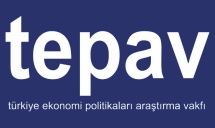 EndeksEndeksDeğişim oranı, %Değişim oranı, %Mayıs’17Haziran’17Bir önceki yılın aynı ayına göreBir önceki aya göreTüketici Güven Endeksi72.870.02.1-3.8Hanenin maddi durum beklentisi92.090.01.4-2.2Genel ekonomik durum beklentisi100.697.34.5-3.3İşsiz sayısı beklentisi75.370.73.0-6.1Tasarruf etme ihtimali23.322.1-6.9-5.5